Publicado en  el 20/02/2017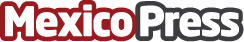 Es complicado afiliar a jornaleros al IMSSSegún Miguel Amezcua, los trabajadores del campo no disponen de la documentación necesaria para inscribirseDatos de contacto:Nota de prensa publicada en: https://www.mexicopress.com.mx/es-complicado-afiliar-a-jornaleros-al-imss Categorías: Telecomunicaciones Industria Alimentaria Recursos humanos http://www.mexicopress.com.mx